Training Committee in Palliative Medicine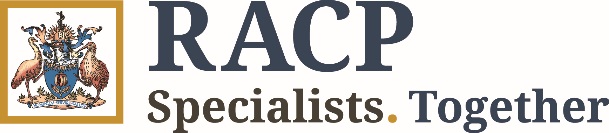 Application for Prospective Approval of Advanced TrainingThis application may cover a single term/rotation or more than one term/rotation occurring in the year.1.	PERSONAL DETAILS2.	TRAINEE DETAILS3.	SUPERVISION BY TWO COMMITTEES – DUAL TRAININGIf you are a dual trainee please complete this section.Please read the training guidelines for each specialty before applying to consider if this period of training may be eligible for both specialties.  You should only submit one application to the College – a copy will be forwarded to each committee. You are only required to pay one annual fee for Advanced Training.  I intend on completing multiple training programs and wish to have this/these terms of training considered for approval by two advanced training committees.4.	DETAILS OF TRAINING PROGRAMTIP: If you are in one position for the whole period of training indicated on this form, please provide further details under Term 1 only.Please provide a weekly timetable for your position(s), outlining what you are doing each day.5.	SUPERVISOR(S)It is mandatory that you have two supervisors for the period(s) of training indicated on this application form. Both supervisors can submit composite Supervisor’s Reports, although if their feedback differs, separate reports should be submitted to the College. Please note, both you and your supervisors must sign this application before it is submitted to the College.Supervisor 1Supervisor 2 Supervisor 3Supervisor 4 6.	TRAINING ACTIVITIESTeachingPlease give details of teaching available to you and indicate frequency.7.  PROJECT PLANThe Training Committee in Palliative Medicine requires advanced trainees to submit one project by the end of their final year of training. The Training Committee in Palliative Medicine does not accept projects submitted to other committees. Please provide details of your project8.  BRIEF OUTLINE OF ADVANCED TRAINING ALREADY UNDERTAKEN9. BRIEF OUTLINE OF ADVANCED TRAINING INTENDED SUBSEQUENT TO THIS YEAR10. TRAINEE DECLARATION (please tick boxes that apply)Please ensure you make a copy of the completed application form for your personal records.Training Committee in Palliative MedicineApplication for Prospective Approval of Advanced TrainingApplication for Prospective Approval of Advanced TrainingImportant InformationImportant InformationThis application form is for use by Advanced Trainees and Fellows who intend to undertake training. If you intend to interrupt your training, take longer leave or withdraw from training you will need to complete a different application form which is available here.You are advised to retain a copy of the completed form for your records.Before you complete this form – Please ensure you have read and familiarised yourself with the relevant Advanced Training Program Requirements Handbooks and Education Policies.Applications can span multiple training years but may not exceed 12 months per applicationThis application form is for use by Advanced Trainees and Fellows who intend to undertake training. If you intend to interrupt your training, take longer leave or withdraw from training you will need to complete a different application form which is available here.You are advised to retain a copy of the completed form for your records.Before you complete this form – Please ensure you have read and familiarised yourself with the relevant Advanced Training Program Requirements Handbooks and Education Policies.Applications can span multiple training years but may not exceed 12 months per applicationClosing DatesClosing Dates15 February for approval of the first half or the entire training year31 August for approval of the second half of the training year15 February for approval of the first half or the entire training year31 August for approval of the second half of the training yearNotification of ApprovalNotification of ApprovalOnce your application has been considered by the nominated supervising committee(s), you will be notified of the decision in writing. Whenever possible, this advice will be sent within six weeks of the application deadline. The committee will approve the application, decline the application or defer the decision pending provision of further information. Applications submitted after the published deadlines will attract a late fee. Consideration of applications submitted after the deadline may be delayed. Late applications will not be accepted from one month after the published deadline. If your application is submitted late, you must attach an Application for Consideration of Exceptional Circumstances outlining the reasons for the delay.Once your application has been considered by the nominated supervising committee(s), you will be notified of the decision in writing. Whenever possible, this advice will be sent within six weeks of the application deadline. The committee will approve the application, decline the application or defer the decision pending provision of further information. Applications submitted after the published deadlines will attract a late fee. Consideration of applications submitted after the deadline may be delayed. Late applications will not be accepted from one month after the published deadline. If your application is submitted late, you must attach an Application for Consideration of Exceptional Circumstances outlining the reasons for the delay.Payment of Training FeesPayment of Training FeesYou will be invoiced for your training once your training has been approved. You will be notified once an approval decision has been made and directed to MyRACP, where you will be able to view details of your outstanding fees and past payments. A schedule of current training fees is available here.For queries or support regarding your training fees, please contact a Finance Officer by email Accounts.Receivable@racp.edu.au or call (+61) 2 9256 9629 or (+61) 2 9256 9621 to discuss the matter.NZ contact details – racp@racp.org.nzYou will be invoiced for your training once your training has been approved. You will be notified once an approval decision has been made and directed to MyRACP, where you will be able to view details of your outstanding fees and past payments. A schedule of current training fees is available here.For queries or support regarding your training fees, please contact a Finance Officer by email Accounts.Receivable@racp.edu.au or call (+61) 2 9256 9629 or (+61) 2 9256 9621 to discuss the matter.NZ contact details – racp@racp.org.nzEnquiries & Application SubmissionEnquiries & Application SubmissionEnquiriesPhone: +61 2 9256 5444 (request call transfer to the Education Officer of Advanced Training in Palliative Medicine)Email: PalliativeMedTraining@racp.edu.auSubmissionPlease ensure you have saved a copy for your records and email an electronically saved or clearly scanned copy to PalliativeMedTraining@racp.edu.au (photos will not be accepted). Please CC in your nominated supervisors for their records. Hard copy applications are not required.EnquiriesPhone: +61 2 9256 5444 (request call transfer to the Education Officer of Advanced Training in Palliative Medicine)Email: PalliativeMedTraining@racp.edu.auSubmissionPlease ensure you have saved a copy for your records and email an electronically saved or clearly scanned copy to PalliativeMedTraining@racp.edu.au (photos will not be accepted). Please CC in your nominated supervisors for their records. Hard copy applications are not required.Name of TraineeName of TraineeSURNAME / FAMILY NAMESURNAME / FAMILY NAMEGIVEN / FIRST NAME(S)GIVEN / FIRST NAME(S)GIVEN / FIRST NAME(S)Contact E-mail Contact E-mail NB: The College will use email as the primary method to communicate with you throughout your Advanced Training.  Please ensure that you can receive e-mail from PalliativeMedTraining@racp.edu.au by adding this address to your address book and/or safe senders list.Any updates to contact details should be made through https://my.racp.edu.au/.NB: The College will use email as the primary method to communicate with you throughout your Advanced Training.  Please ensure that you can receive e-mail from PalliativeMedTraining@racp.edu.au by adding this address to your address book and/or safe senders list.Any updates to contact details should be made through https://my.racp.edu.au/.NB: The College will use email as the primary method to communicate with you throughout your Advanced Training.  Please ensure that you can receive e-mail from PalliativeMedTraining@racp.edu.au by adding this address to your address book and/or safe senders list.Any updates to contact details should be made through https://my.racp.edu.au/.NB: The College will use email as the primary method to communicate with you throughout your Advanced Training.  Please ensure that you can receive e-mail from PalliativeMedTraining@racp.edu.au by adding this address to your address book and/or safe senders list.Any updates to contact details should be made through https://my.racp.edu.au/.NB: The College will use email as the primary method to communicate with you throughout your Advanced Training.  Please ensure that you can receive e-mail from PalliativeMedTraining@racp.edu.au by adding this address to your address book and/or safe senders list.Any updates to contact details should be made through https://my.racp.edu.au/.NB: The College will use email as the primary method to communicate with you throughout your Advanced Training.  Please ensure that you can receive e-mail from PalliativeMedTraining@racp.edu.au by adding this address to your address book and/or safe senders list.Any updates to contact details should be made through https://my.racp.edu.au/.NB: The College will use email as the primary method to communicate with you throughout your Advanced Training.  Please ensure that you can receive e-mail from PalliativeMedTraining@racp.edu.au by adding this address to your address book and/or safe senders list.Any updates to contact details should be made through https://my.racp.edu.au/.Please tick the following box if you wish to be removed from the contact list provided to the Australian and New Zealand Society of Palliative Medicine (ANZSPM)Please tick the following box if you wish to be removed from the contact list provided to the Australian and New Zealand Society of Palliative Medicine (ANZSPM)Please tick the following box if you wish to be removed from the contact list provided to the Australian and New Zealand Society of Palliative Medicine (ANZSPM)Please tick the following box if you wish to be removed from the contact list provided to the Australian and New Zealand Society of Palliative Medicine (ANZSPM)Please tick the following box if you wish to be removed from the contact list provided to the Australian and New Zealand Society of Palliative Medicine (ANZSPM)Please tick the following box if you wish to be removed from the contact list provided to the Australian and New Zealand Society of Palliative Medicine (ANZSPM)Member ID No (MIN) If you don’t know your MIN, leave it blank.Member ID No (MIN) If you don’t know your MIN, leave it blank.Member ID No (MIN) If you don’t know your MIN, leave it blank.Are you of Aboriginal, Torres Strait Islander or Māori origin?For persons of both Aboriginal and Torres Strait Islander origin, mark both ‘yes’ boxes.Are you of Aboriginal, Torres Strait Islander or Māori origin?For persons of both Aboriginal and Torres Strait Islander origin, mark both ‘yes’ boxes.Are you of Aboriginal, Torres Strait Islander or Māori origin?For persons of both Aboriginal and Torres Strait Islander origin, mark both ‘yes’ boxes. No  Yes, Aboriginal  Yes, Torres Strait Islander  Yes, Māori                                      Māori iwi affiliation No  Yes, Aboriginal  Yes, Torres Strait Islander  Yes, Māori                                      Māori iwi affiliation No  Yes, Aboriginal  Yes, Torres Strait Islander  Yes, Māori                                      Māori iwi affiliationRegion:AustraliaNew ZealandDivision:Adult MedicinePaediatrics & Child HealthChapterTraining Status:Advanced Training Post FRACP Training (have been admitted as a Fellow of RACP)Primary committee(most relevant to enclosed training rotations)Palliative MedicineSecondary committee(other committee to be made aware of rotation details)Year of Advanced Training:Employing Health Service/Institution:Number of terms indicated on this application:Number of terms indicated on this application:TERM No.TERM No.111Duration of this training term (FTE months)Duration of this training term (FTE months)Duration of this training term (FTE months)Duration of this training term (FTE months)Duration of this training term (FTE months)Duration of this training term (FTE months)Duration of this training term (FTE months)Commencing:Ending:dd/mm/yydd/mm/yydd/mm/yydd/mm/yydd/mm/yydd/mm/yydd/mm/yyFull timeorPart timePart timePart timeIf part time, percentage of full time training:If part time, percentage of full time training:If part time, percentage of full time training:If part time, percentage of full time training:     %     %     %     %     %Approval sought for:Approval sought for:Approval sought for:Approval sought for:Approval sought for:Approval sought for:Approval sought for:Approval sought for:Approval sought for:Approval sought for:Approval sought for:Approval sought for:Approval sought for:Approval sought for:Approval sought for:Approval sought for:Approval sought for:Approval sought for:Approval sought for:1. Inpatient/Hospice         1. Inpatient/Hospice         1. Inpatient/Hospice         1. Inpatient/Hospice         1. Inpatient/Hospice         1. Inpatient/Hospice         1. Inpatient/Hospice         1. Inpatient/Hospice         1. Inpatient/Hospice         1. Inpatient/Hospice         1. Inpatient/Hospice         1. Inpatient/Hospice         1. Inpatient/Hospice         2. Community            2. Community            2. Community            2. Community            2. Community            2. Community            2. Community            2. Community            2. Community            2. Community            2. Community            2. Community            2. Community            3. Hospital Consultation        3. Hospital Consultation        3. Hospital Consultation        3. Hospital Consultation        3. Hospital Consultation        3. Hospital Consultation        3. Hospital Consultation        3. Hospital Consultation        3. Hospital Consultation        3. Hospital Consultation        3. Hospital Consultation        3. Hospital Consultation        3. Hospital Consultation        4. Palliative Medicine Variable (trainees who commenced in 2016 and prior)4. Palliative Medicine Variable (trainees who commenced in 2016 and prior)4. Palliative Medicine Variable (trainees who commenced in 2016 and prior)4. Palliative Medicine Variable (trainees who commenced in 2016 and prior)4. Palliative Medicine Variable (trainees who commenced in 2016 and prior)4. Palliative Medicine Variable (trainees who commenced in 2016 and prior)4. Palliative Medicine Variable (trainees who commenced in 2016 and prior)4. Palliative Medicine Variable (trainees who commenced in 2016 and prior)4. Palliative Medicine Variable (trainees who commenced in 2016 and prior)4. Palliative Medicine Variable (trainees who commenced in 2016 and prior)4. Palliative Medicine Variable (trainees who commenced in 2016 and prior)4. Palliative Medicine Variable (trainees who commenced in 2016 and prior)4. Palliative Medicine Variable (trainees who commenced in 2016 and prior)4. Cancer Care Setting (trainees who commenced in 2017 and after)4. Cancer Care Setting (trainees who commenced in 2017 and after)4. Cancer Care Setting (trainees who commenced in 2017 and after)4. Cancer Care Setting (trainees who commenced in 2017 and after)4. Cancer Care Setting (trainees who commenced in 2017 and after)4. Cancer Care Setting (trainees who commenced in 2017 and after)4. Cancer Care Setting (trainees who commenced in 2017 and after)4. Cancer Care Setting (trainees who commenced in 2017 and after)4. Cancer Care Setting (trainees who commenced in 2017 and after)4. Cancer Care Setting (trainees who commenced in 2017 and after)4. Cancer Care Setting (trainees who commenced in 2017 and after)4. Cancer Care Setting (trainees who commenced in 2017 and after)4. Cancer Care Setting (trainees who commenced in 2017 and after)5. Oncology (trainees who commenced in 2016 and prior)5. Oncology (trainees who commenced in 2016 and prior)5. Oncology (trainees who commenced in 2016 and prior)5. Oncology (trainees who commenced in 2016 and prior)5. Oncology (trainees who commenced in 2016 and prior)5. Oncology (trainees who commenced in 2016 and prior)5. Oncology (trainees who commenced in 2016 and prior)5. Oncology (trainees who commenced in 2016 and prior)5. Oncology (trainees who commenced in 2016 and prior)5. Oncology (trainees who commenced in 2016 and prior)5. Oncology (trainees who commenced in 2016 and prior)5. Oncology (trainees who commenced in 2016 and prior)5. Oncology (trainees who commenced in 2016 and prior)5. Palliative Medicine Variable or Related Specialty (trainees who commenced in 2017 and after)5. Palliative Medicine Variable or Related Specialty (trainees who commenced in 2017 and after)5. Palliative Medicine Variable or Related Specialty (trainees who commenced in 2017 and after)5. Palliative Medicine Variable or Related Specialty (trainees who commenced in 2017 and after)5. Palliative Medicine Variable or Related Specialty (trainees who commenced in 2017 and after)5. Palliative Medicine Variable or Related Specialty (trainees who commenced in 2017 and after)5. Palliative Medicine Variable or Related Specialty (trainees who commenced in 2017 and after)5. Palliative Medicine Variable or Related Specialty (trainees who commenced in 2017 and after)5. Palliative Medicine Variable or Related Specialty (trainees who commenced in 2017 and after)5. Palliative Medicine Variable or Related Specialty (trainees who commenced in 2017 and after)5. Palliative Medicine Variable or Related Specialty (trainees who commenced in 2017 and after)5. Palliative Medicine Variable or Related Specialty (trainees who commenced in 2017 and after)5. Palliative Medicine Variable or Related Specialty (trainees who commenced in 2017 and after)6. Elective/Non-core6. Elective/Non-core6. Elective/Non-core6. Elective/Non-core6. Elective/Non-core6. Elective/Non-core6. Elective/Non-core6. Elective/Non-core6. Elective/Non-core6. Elective/Non-core6. Elective/Non-core6. Elective/Non-core6. Elective/Non-corePost or position:Post or position:Post or position:Hospital/Institution:Hospital/Institution:Hospital/Institution:Address:Address:Address:Describe the clinical experience to be obtained in this proposed term: Describe the clinical experience to be obtained in this proposed term: Describe the clinical experience to be obtained in this proposed term: Clinical activities and responsibilities:Clinical activities and responsibilities:Clinical activities and responsibilities:Clinical activities and responsibilities:Clinical activities and responsibilities:Clinical activities and responsibilities:Clinical activities and responsibilities:Clinical activities and responsibilities:Clinical activities and responsibilities:Clinical activities and responsibilities:Clinical activities and responsibilities:Clinical activities and responsibilities:Clinical activities and responsibilities:Clinical activities and responsibilities:Clinical activities and responsibilities:Clinical activities and responsibilities:Clinical activities and responsibilities:Clinical activities and responsibilities:Clinical activities and responsibilities:Hours spent in clinical activities per weekHours spent in clinical activities per weekHours spent in clinical activities per weekHours spent in clinical activities per weekHours spent in clinical activities per weekHours spent in clinical activities per weekHours spent in clinical activities per weekHours spent in clinical activities per weekHours expressed as a percentage of total hours per weekHours expressed as a percentage of total hours per weekHours expressed as a percentage of total hours per weekHours expressed as a percentage of total hours per weekHours expressed as a percentage of total hours per weekHours expressed as a percentage of total hours per weekHours expressed as a percentage of total hours per week     %     %Research activities:Research activities:Research activities:Research activities:Research activities:Research activities:Research activities:Research activities:Research activities:Research activities:Research activities:Research activities:Research activities:Research activities:Research activities:Research activities:Research activities:Research activities:Research activities:Hours given to research per weekHours given to research per weekHours given to research per weekHours given to research per weekHours given to research per weekHours given to research per weekHours expressed as a percentage of total hours per weekHours expressed as a percentage of total hours per weekHours expressed as a percentage of total hours per weekHours expressed as a percentage of total hours per weekHours expressed as a percentage of total hours per weekHours expressed as a percentage of total hours per week     %     %     %     % Details of research topic:(Attach detailed report if time spent in research is significant.) Details of research topic:(Attach detailed report if time spent in research is significant.)Give details of any papers you will be presenting during this periodGive details of any papers you will be presenting during this periodList of publications plannedList of publications plannedTERM No.TERM No.2 (if applicable)2 (if applicable)2 (if applicable)Duration of this training term (FTE months)Duration of this training term (FTE months)Duration of this training term (FTE months)Duration of this training term (FTE months)Duration of this training term (FTE months)Duration of this training term (FTE months)Duration of this training term (FTE months)Commencing:Ending:dd/mm/yydd/mm/yydd/mm/yydd/mm/yydd/mm/yydd/mm/yydd/mm/yyFull timeorPart timePart timePart timeIf part time, percentage of full time training:If part time, percentage of full time training:If part time, percentage of full time training:If part time, percentage of full time training:     %     %     %     %     %Approval sought for:Approval sought for:Approval sought for:Approval sought for:Approval sought for:Approval sought for:Approval sought for:Approval sought for:Approval sought for:Approval sought for:Approval sought for:Approval sought for:Approval sought for:Approval sought for:Approval sought for:Approval sought for:Approval sought for:Approval sought for:Approval sought for:1. Inpatient/Hospice         1. Inpatient/Hospice         1. Inpatient/Hospice         1. Inpatient/Hospice         1. Inpatient/Hospice         1. Inpatient/Hospice         1. Inpatient/Hospice         1. Inpatient/Hospice         1. Inpatient/Hospice         1. Inpatient/Hospice         1. Inpatient/Hospice         1. Inpatient/Hospice         1. Inpatient/Hospice         1. Inpatient/Hospice         1. Inpatient/Hospice         2. Community2. Community2. Community2. Community2. Community2. Community2. Community2. Community2. Community2. Community2. Community2. Community2. Community2. Community2. Community3. Hospital Consultation        3. Hospital Consultation        3. Hospital Consultation        3. Hospital Consultation        3. Hospital Consultation        3. Hospital Consultation        3. Hospital Consultation        3. Hospital Consultation        3. Hospital Consultation        3. Hospital Consultation        3. Hospital Consultation        3. Hospital Consultation        3. Hospital Consultation        3. Hospital Consultation        3. Hospital Consultation        4. Palliative Medicine Variable (trainees who commenced in 2016 and prior)4. Palliative Medicine Variable (trainees who commenced in 2016 and prior)4. Palliative Medicine Variable (trainees who commenced in 2016 and prior)4. Palliative Medicine Variable (trainees who commenced in 2016 and prior)4. Palliative Medicine Variable (trainees who commenced in 2016 and prior)4. Palliative Medicine Variable (trainees who commenced in 2016 and prior)4. Palliative Medicine Variable (trainees who commenced in 2016 and prior)4. Palliative Medicine Variable (trainees who commenced in 2016 and prior)4. Palliative Medicine Variable (trainees who commenced in 2016 and prior)4. Palliative Medicine Variable (trainees who commenced in 2016 and prior)4. Palliative Medicine Variable (trainees who commenced in 2016 and prior)4. Palliative Medicine Variable (trainees who commenced in 2016 and prior)4. Palliative Medicine Variable (trainees who commenced in 2016 and prior)4. Palliative Medicine Variable (trainees who commenced in 2016 and prior)4. Palliative Medicine Variable (trainees who commenced in 2016 and prior)4. Cancer Care Setting (trainees who commenced in 2017 and after)4. Cancer Care Setting (trainees who commenced in 2017 and after)4. Cancer Care Setting (trainees who commenced in 2017 and after)4. Cancer Care Setting (trainees who commenced in 2017 and after)4. Cancer Care Setting (trainees who commenced in 2017 and after)4. Cancer Care Setting (trainees who commenced in 2017 and after)4. Cancer Care Setting (trainees who commenced in 2017 and after)4. Cancer Care Setting (trainees who commenced in 2017 and after)4. Cancer Care Setting (trainees who commenced in 2017 and after)4. Cancer Care Setting (trainees who commenced in 2017 and after)4. Cancer Care Setting (trainees who commenced in 2017 and after)4. Cancer Care Setting (trainees who commenced in 2017 and after)4. Cancer Care Setting (trainees who commenced in 2017 and after)4. Cancer Care Setting (trainees who commenced in 2017 and after)4. Cancer Care Setting (trainees who commenced in 2017 and after)5. Oncology (trainees who commenced in 2016 and prior)5. Oncology (trainees who commenced in 2016 and prior)5. Oncology (trainees who commenced in 2016 and prior)5. Oncology (trainees who commenced in 2016 and prior)5. Oncology (trainees who commenced in 2016 and prior)5. Oncology (trainees who commenced in 2016 and prior)5. Oncology (trainees who commenced in 2016 and prior)5. Oncology (trainees who commenced in 2016 and prior)5. Oncology (trainees who commenced in 2016 and prior)5. Oncology (trainees who commenced in 2016 and prior)5. Oncology (trainees who commenced in 2016 and prior)5. Oncology (trainees who commenced in 2016 and prior)5. Oncology (trainees who commenced in 2016 and prior)5. Oncology (trainees who commenced in 2016 and prior)5. Oncology (trainees who commenced in 2016 and prior)5. Palliative Medicine Variable or Related Specialty (trainees who commenced in 2017 and after)5. Palliative Medicine Variable or Related Specialty (trainees who commenced in 2017 and after)5. Palliative Medicine Variable or Related Specialty (trainees who commenced in 2017 and after)5. Palliative Medicine Variable or Related Specialty (trainees who commenced in 2017 and after)5. Palliative Medicine Variable or Related Specialty (trainees who commenced in 2017 and after)5. Palliative Medicine Variable or Related Specialty (trainees who commenced in 2017 and after)5. Palliative Medicine Variable or Related Specialty (trainees who commenced in 2017 and after)5. Palliative Medicine Variable or Related Specialty (trainees who commenced in 2017 and after)5. Palliative Medicine Variable or Related Specialty (trainees who commenced in 2017 and after)5. Palliative Medicine Variable or Related Specialty (trainees who commenced in 2017 and after)5. Palliative Medicine Variable or Related Specialty (trainees who commenced in 2017 and after)5. Palliative Medicine Variable or Related Specialty (trainees who commenced in 2017 and after)5. Palliative Medicine Variable or Related Specialty (trainees who commenced in 2017 and after)5. Palliative Medicine Variable or Related Specialty (trainees who commenced in 2017 and after)5. Palliative Medicine Variable or Related Specialty (trainees who commenced in 2017 and after)6. Elective/Non-core6. Elective/Non-core6. Elective/Non-core6. Elective/Non-core6. Elective/Non-core6. Elective/Non-core6. Elective/Non-core6. Elective/Non-core6. Elective/Non-core6. Elective/Non-core6. Elective/Non-core6. Elective/Non-core6. Elective/Non-core6. Elective/Non-core6. Elective/Non-corePost or position:Post or position:Post or position:Hospital/Institution:Hospital/Institution:Hospital/Institution:Address:Address:Address:Describe the clinical experience to be obtained in this proposed term: Describe the clinical experience to be obtained in this proposed term: Describe the clinical experience to be obtained in this proposed term: Clinical activities and responsibilities:Clinical activities and responsibilities:Clinical activities and responsibilities:Clinical activities and responsibilities:Clinical activities and responsibilities:Clinical activities and responsibilities:Clinical activities and responsibilities:Clinical activities and responsibilities:Clinical activities and responsibilities:Clinical activities and responsibilities:Clinical activities and responsibilities:Clinical activities and responsibilities:Clinical activities and responsibilities:Clinical activities and responsibilities:Clinical activities and responsibilities:Clinical activities and responsibilities:Clinical activities and responsibilities:Clinical activities and responsibilities:Clinical activities and responsibilities:Hours spent in clinical activities per weekHours spent in clinical activities per weekHours spent in clinical activities per weekHours spent in clinical activities per weekHours spent in clinical activities per weekHours spent in clinical activities per weekHours spent in clinical activities per weekHours spent in clinical activities per weekHours expressed as a percentage of total hours per weekHours expressed as a percentage of total hours per weekHours expressed as a percentage of total hours per weekHours expressed as a percentage of total hours per weekHours expressed as a percentage of total hours per weekHours expressed as a percentage of total hours per weekHours expressed as a percentage of total hours per week     %     %Research activities:Research activities:Research activities:Research activities:Research activities:Research activities:Research activities:Research activities:Research activities:Research activities:Research activities:Research activities:Research activities:Research activities:Research activities:Research activities:Research activities:Research activities:Research activities:Hours given to research per weekHours given to research per weekHours given to research per weekHours given to research per weekHours given to research per weekHours given to research per weekHours expressed as a percentage of total hours per weekHours expressed as a percentage of total hours per weekHours expressed as a percentage of total hours per weekHours expressed as a percentage of total hours per weekHours expressed as a percentage of total hours per weekHours expressed as a percentage of total hours per week     %     %     %     % Details of research topic:(Attach detailed report if time spent in research is significant.) Details of research topic:(Attach detailed report if time spent in research is significant.)Give details of any papers you will be presenting during this periodGive details of any papers you will be presenting during this periodList of publications plannedList of publications plannedTERM No.TERM No.1MondayMondayMondayTuesdayWednesdayThursdayFridayampmTERM No.TERM No.2 (if applicable)2 (if applicable)MondayMondayTuesdayTuesdayWednesdayThursdayFridayampmFull Name of Supervisor:Qualification(s):Full Address:Phone: (W)Fax: (W)E-mail: Please specify the period of supervision:CommencingEnding:Please specify the period of supervision:dd/mm/yydd/mm/yydd/mm/yyI (supervisor) have sighted the supervisors’ reports from previous training periods and other documentation relevant to the trainee’s progression (if applicable) for this trainee and identified any ongoing issues for inclusion in the trainee’s learning plan for this period.I (supervisor) have sighted the supervisors’ reports from previous training periods and other documentation relevant to the trainee’s progression (if applicable) for this trainee and identified any ongoing issues for inclusion in the trainee’s learning plan for this period.I (supervisor) have sighted the supervisors’ reports from previous training periods and other documentation relevant to the trainee’s progression (if applicable) for this trainee and identified any ongoing issues for inclusion in the trainee’s learning plan for this period.I (supervisor) have sighted the supervisors’ reports from previous training periods and other documentation relevant to the trainee’s progression (if applicable) for this trainee and identified any ongoing issues for inclusion in the trainee’s learning plan for this period.Supervisor’s Signature:Supervisor’s Signature:Date:Full Name of Supervisor:Qualification(s):Full Address:Phone: (W)Fax: (W)E-mail: Please specify the period of supervision:CommencingEnding:Please specify the period of supervision:dd/mm/yydd/mm/yydd/mm/yyI (supervisor) have sighted the supervisors’ reports from previous training periods and other documentation relevant to the trainee’s progression (if applicable) for this trainee and identified any ongoing issues for inclusion in the trainee’s learning plan for this period.I (supervisor) have sighted the supervisors’ reports from previous training periods and other documentation relevant to the trainee’s progression (if applicable) for this trainee and identified any ongoing issues for inclusion in the trainee’s learning plan for this period.I (supervisor) have sighted the supervisors’ reports from previous training periods and other documentation relevant to the trainee’s progression (if applicable) for this trainee and identified any ongoing issues for inclusion in the trainee’s learning plan for this period.I (supervisor) have sighted the supervisors’ reports from previous training periods and other documentation relevant to the trainee’s progression (if applicable) for this trainee and identified any ongoing issues for inclusion in the trainee’s learning plan for this period.Supervisor’s Signature:Supervisor’s Signature:Date:Full Name of Supervisor:Qualification(s):Full Address:Phone: (W)Fax: (W)E-mail: Please specify the period of supervision:CommencingEnding:Please specify the period of supervision:dd/mm/yydd/mm/yydd/mm/yyI (supervisor) have sighted the supervisors’ reports from previous training periods and other documentation relevant to the trainee’s progression (if applicable) for this trainee and identified any ongoing issues for inclusion in the trainee’s learning plan for this period.I (supervisor) have sighted the supervisors’ reports from previous training periods and other documentation relevant to the trainee’s progression (if applicable) for this trainee and identified any ongoing issues for inclusion in the trainee’s learning plan for this period.I (supervisor) have sighted the supervisors’ reports from previous training periods and other documentation relevant to the trainee’s progression (if applicable) for this trainee and identified any ongoing issues for inclusion in the trainee’s learning plan for this period.I (supervisor) have sighted the supervisors’ reports from previous training periods and other documentation relevant to the trainee’s progression (if applicable) for this trainee and identified any ongoing issues for inclusion in the trainee’s learning plan for this period.Supervisor’s Signature:Supervisor’s Signature:Date:Full Name of Supervisor:Qualification(s):Full Address:Phone: (W)Fax: (W)E-mail: Please specify the period of supervision:CommencingEnding:Please specify the period of supervision:dd/mm/yydd/mm/yydd/mm/yyI (supervisor) have sighted the supervisors’ reports from previous training periods and other documentation relevant to the trainee’s progression (if applicable) for this trainee and identified any ongoing issues for inclusion in the trainee’s learning plan for this period.I (supervisor) have sighted the supervisors’ reports from previous training periods and other documentation relevant to the trainee’s progression (if applicable) for this trainee and identified any ongoing issues for inclusion in the trainee’s learning plan for this period.I (supervisor) have sighted the supervisors’ reports from previous training periods and other documentation relevant to the trainee’s progression (if applicable) for this trainee and identified any ongoing issues for inclusion in the trainee’s learning plan for this period.I (supervisor) have sighted the supervisors’ reports from previous training periods and other documentation relevant to the trainee’s progression (if applicable) for this trainee and identified any ongoing issues for inclusion in the trainee’s learning plan for this period.Supervisor’s Signature:Supervisor’s Signature:Date:Grand rounds:Lectures:Seminars ‘in house’:Courses or conferences you plan to attend:Do you teach others?If yes, please indicate hours per week spent in teaching:If yes, please indicate hours per week spent in teaching:If yes, please indicate hours per week spent in teaching:If yes, please indicate hours per week spent in teaching:If yes, please indicate hours per week spent in teaching:If yes, please indicate hours per week spent in teaching:UndergraduatesBasic trainees  Nursing staff  Title of project:Project supervisor:Expected submission date:Brief outline of project:Progress for completion of project:I declare the information supplied on this form is complete and accurateI have familiarised myself with my obligations as documented in the Advanced Training Program Requirements Handbooks and Education Policies.I have provided my supervisor(s) with copies of supervisors’ reports from previous training periods and other documentation relevant to my progressionI have liaised with my supervisor to confirm that the position outlined within this application is in line with the current accreditation granted for this setting and/or, where accreditation of the setting is not required, meets the standards for training.My supervisors have confirmed the training information included in this application and have signed this form.Trainee’s Signature:Date: